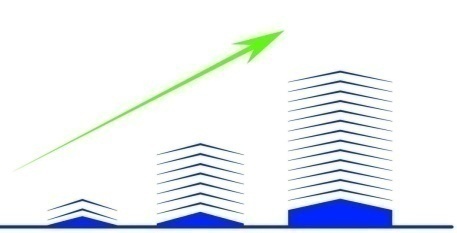 DOCUMENTAÇÃO DO IMÓVEL PARA CONTRATO DE INTERMEDIAÇÃO DE LOCAÇÃO DE IMÓVEIS E ADMINISTRAÇÃO DE CARTEIRA DE RECEBÍVEIS1.  IMÓVEL RESIDENCIAL:Escritura ou Contrato de Compra e VendaCertidão Negativa de Ônus Inscrição do IPTU : Apartamentos e GaragensInscrição da CELG : Serviço e ApartamentosInscrição da SANEAGO : Serviço  e ApartamentosDeclaração de Nada Consta do Condomínio (Se houver)Taxa de Condomínio (Se houver)Convenção do Condomínio e Ultima alteração (Se houver)Memorial Descritivo do PrédioRegimento InternoProjetos: Arquitetura , Estrutural, Hidráulico e ElétricoApólice do Seguro contra incêndio : Área comum 2.  IMÓVEL COMERCIAL:Escritura ou Contrato de Compra e VendaCertidão Negativa de Ônus Inscrição do IPTU Inscrição CELG Inscrição SANEAGODeclaração de Nada Consta do CondominioÚltima  Taxa de CondomínioConvenção do Condomínio e Ultima alteraçãoMemorial Descritivo Projetos: Arquitetura , Estrutural, Hidráulico e ElétricoTermo de Habite-seCertificado de Conformidade da Construção Número Predial OficialUso do Solo